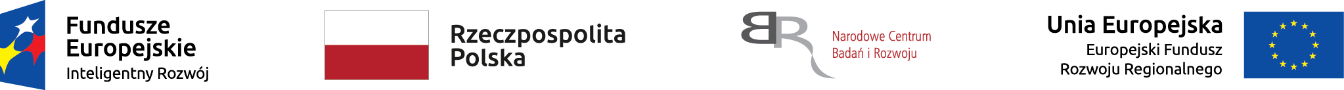 Nr sprawy: 17/2021/BK/AutoInvent	    Załącznik nr 2 do Zapytania ofertowegoOpis przedmiotu zamówienia - wymagane parametry techniczne urządzenia NR 17/2021/BK/AutoInventUwaga: *Wykonawca w kolumnie C zobowiązany jest wpisać szczegółowe informacje dotyczące oferowanego urządzenia dla każdego parametru wg każdego z punktów wykazu z Opisu przedmiotu zamówienia.Brak wypełnienia wszystkich pozycji w kolumnie C będzie uważane za niespełnienie warunków minimalnych przez oferowane urządzenie i będzie skutkowało odrzuceniem oferty Wykonawcy.....................................................		  ................................................................................        	      miejsce  i  data  złożenia  oświadczenia                                                             pieczęć  i  podpisy  upoważnionych  przedstawicieli  Wykonawcy ABCLp.Parametry techniczne urządzeniaSpełnienie parametrów minimum oferowanego urządzenia
(należy poniżej wpisać parametry oferowanego urządzenia)AŚmigła , 4 pary, np. FLUXER MATT PRO 22×6.6IN PROP lub równoważny……………………………………………….nazwa producenta (dystrybutora) oraz symbol produktu lub nazwa handlowa oferowanego urządzenia1Parametry techniczne:Stałe jednoelementoweŚrednica 22”Skok 6,6”Materiał wykonania: carbon